Tierpfleger Stammtisch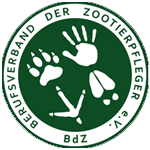 Liebe Kollegen und Kolleginnen, jeden dritten Dienstag im Monat treffen wir uns ab 18:30 Uhr in gemütlicher Runde. Beim leckeren Abendessen bietet sich die Möglichkeit, nette Leute kennenzulernen, neue Kontakte zu knüpfen und Hilfe zum Lernen oder zur Stellensuche zu finden. Außerdem können wir Verbesserungen und Anregungen bezüglich unserer Pfleglinge diskutieren. Dazu bist du herzlichst eingeladen.Wir sind Tierpfleger aus vielen verschiedenen zoologischen Einrichtungen, Tierinteressierte und Azubis. Jeder ist willkommen. Die Mitgliedschaft im BdZ ist für den Besuch des Tierpfleger Stammtisches nicht erforderlich.Außerdem bieten wir bei jedem Treffen einen Vortrag. Für 2022 folgende Themen:Hast du Lust vorbeizukommen, dann freuen wir uns Dich beim nächsten Treffen begrüßen zu dürfen.Wo: 	Haaner Hof, Elberfelderstr. 239, 42781 HaanAutobahnausfahrt: 	A46 Haan OstE-Mail:	Jessica Suszka: jessi.stammtisch@raubtierbaendiger.deFacebook:	Gruppe Zootierpfleger Stammtisch NRWUnd wenn du jetzt denkst: „Ich weiß ja gar nicht, wie ich dahin kommen soll“, oder „ich habe ja gar kein Auto“. Dann melde dich bei uns und wir bemühen uns um eine Mitfahrgelegenheit.DatumThemaReferent18. Jan.Europäische Artenschutzverordnung, "Berechtigt?"Alfred Dodot15. Feb.Quer durch die Länder Afrikas auf der Suche nach den Big Five und CoLotte Becker (verschoben)15. Mrz.KambodschaKai Vogt & Peter Zwanzger19. Apr.Zoo SalzburgChantal Petz17. MaiForschung an kleinen Wildkatzen der Trockengebiete Afrikas - eine LebensaufgabeDr. Sliwa21. Jun.Tierheime in ChileHeinz Schulze19. Jul.FerienKein Vortrag16. Aug.Zoo in Concepcion & Zoo Santiago de ChileHeinz Schulze20. Sep."Mein lieber Schwan"Alfred Dodot18. Okt.Osnabrück damals und heuteSvenja Klockenbrink15. Nov.Monkey WorldEva Ravagni20. Dez.Weihnachtsprogramm Jeopardy